Joint Review Committee on Education in Radiologic Technology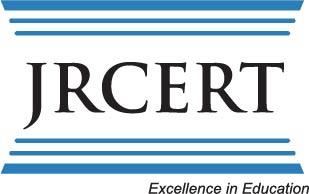 20 N. Wacker Drive, Suite 2850Chicago, IL  60606-3182312.704.5300 ● (Fax) 312.704.5304www.jrcert.orgCopyright © 2014 by the JRCERT (06/14)Table of ContentsIntroduction and Instructions	1Confidentiality and Exit Statements	2Accreditation Cycle Flow Chart	3	Standard 1:  Integrity	4	Standard 2:  Resources	8	Standard 3:  Curriculum and Academic Practices	12	Standard 4:  Health and Safety	15	Standard 5:  Assessment	18	Standard 6:  Institutional/Programmatic Data	21Additional Information	24Introduction and InstructionsI.	IntroductionThe Report of Site Visit Team Findings-MR has been designed by the Joint Review Committee on Education in Radiologic Technology (JRCERT) to assure consistency in the evaluation of magnetic resonance programs.  Utilize this instrument during the site visit.  A separate narrative may be provided but is not required, unless the team believes exceptional findings necessitate additional explanation.  One hard copy of the Site Visit Report must be submitted to the JRCERT.The Report of Site Visit Team Findings-MR, signed by each team member, is the required team report and is submitted by the team chair to the JRCERT office.  The team members meet privately prior to the exit summation to ascertain team agreement on all the findings.  The team will provide its findings to the program director prior to the exit summation to review the findings and to eliminate potential for misunderstanding.  The exit summation must reflect team findings and relate only to the JRCERT Standards for an Accredited Educational Program in Magnetic Resonance (the STANDARDS-MR).  Please refer to the protocol for the exit summation on page 2.The program director has been provided with this instrument to promote familiarity with the evaluation procedure.  It is recommended that the program provide a blank copy of the Report of Site Visit Team Findings-MR to each attendee at the exit summation to aid in understanding the site visit team findings.The primary functions of the site visit team are to verify information, to assess program outcomes, and to report findings.  The JRCERT is responsible for determining the extent and degree of program compliance with the JRCERT STANDARDS-MR.II.	Instructions for Completing the Report of Site Visit Team Findings-MREvidence Reviewed in Support of the STANDARDS-MR.  Use the list that is provided for each standard to indicate the evidence that the team reviewed to assess program compliance.  Identify any additional evidence that the team reviewed in the space provided.Assessing Objectives.  A table is provided for each STANDARD-MR to indicate the site visit team’s assessment of whether the program meets each objective.  Record “N/A” if the objective does not apply to the program.  For any objective checked “No” (i.e., program has not met the objective), the team must provide an explanation of how the program does not meet the objective.  It is critical that this narrative cover each of the objectives the program is judged to have not met, since this assessment represents a potential deficiency in program compliance with the STANDARDS-MR.  Program Strengths.  This section can be used to outline how the program exceeds any of the objectives of the standard.  Use this section to address as many of the STANDARDS-MR and objectives as apply.Suggestions.  Site visitors may provide suggestions to the program that would help strengthen/improve it.  Such suggestions should be sensitive to institutional prerogative, particularly as it relates to resource allocation.  If suggestions are included in the report, sufficient supporting information must be provided.This section can also be used to provide any other program information that may be taken into consideration relating to the standard.Additional information.  Space is provided at the end of this document for any additional information about the program that should be taken into consideration as part of the accreditation process.Confidentiality and Exit StatementsConfidentiality Statement:“As participants in this accreditation site visit, we are aware that we have access to accreditation information which shall remain confidential.  We agree to respect and protect the confidentiality of all accreditation materials, recommendations, suggestions and discussions prior to, during and following the site visit.”Exit Statement:“During this exit summation, I(we) will share with you the results of the team’s evaluation of the program and our findings regarding whether the program meets each of the objectives related to the Standards for an Accredited Educational Program in Magnetic Resonance.  This represents only the findings of the site visitors and does not constitute the official report of the JRCERT which will come from the JRCERT office within approximately three months.  Once you have received the official report from the JRCERT, you will be required to respond to the official report before the JRCERT will take any accreditation action relative to the program.”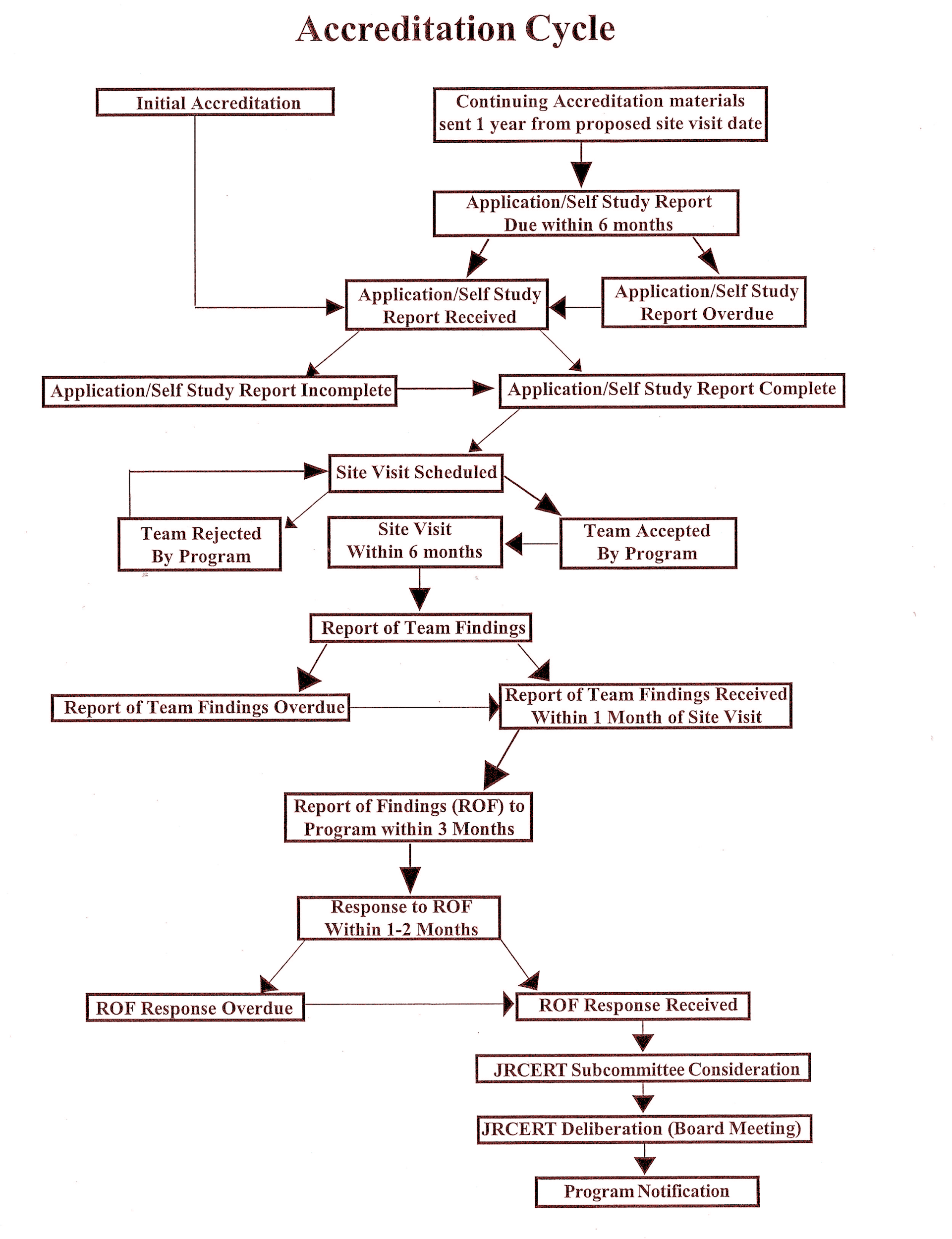 Standard One:IntegrityPlease use the space below to clearly explain the team’s rationale for indicating that a program does not meet an objective.  An explanation must be provided for each objective indicated as “No”.Please identify any program strengths related to Standard One.Please provide background information for any team suggestions related to Standard One.  You can also use this space to provide any other background information about this Standard that should be taken into consideration as part of the accreditation process.STANDARD ONE:	IntegrityThe program demonstrates integrity in the following: Representations to communities of interest and the public, pursuit of fair and equitable academic practices, and treatment of, and respect for, students, faculty, and staff.STANDARD ONE:	Integrity (continued)Standard Two:ResourcesPlease use the space below to clearly explain the team’s rationale for indicating that a program does not meet an objective.  An explanation must be provided for each objective indicated as “No”._____________________________________________________________________________________Please identify any program strengths related to Standard Two.Please provide background information for any team suggestions related to Standard Two.  You can also use this space to provide any other background information about this Standard that should be taken into consideration as part of the accreditation process.STANDARD TWO:	ResourcesThe program has sufficient resources to support the quality and effectiveness of the educational process.Standard ThreeCurriculum and Academic PracticesPlease use the space below to clearly explain the team’s rationale for indicating that a program does not meet an objective.  An explanation must be provided for each objective indicated as “No”.Please identify any program strengths related to Standard Three.Please provide background information for any team suggestions related to Standard Three.  You can also use this space to provide any other background information about this Standard that should be taken into consideration as part of the accreditation process._____________________________________________________________________________________STANDARD THREE:	Curriculum and Academic PracticesThe program’s curriculum and academic practices prepare students for professional practice.Standard FourHealth and SafetyPlease use the space below to clearly explain the team’s rationale for indicating that a program does not meet an objective.  An explanation must be provided for each objective indicated as “No”.Please identify any program strengths related to Standard Four.Please provide background information for any team suggestions related to Standard Four.  You can also use this space to provide any other background information about this Standard that should be taken into consideration as part of the accreditation process.STANDARD FOUR:	Health and SafetyThe program’s policies and procedures promote the health and safety for  students, patients, and the general public.Standard FiveAssessmentPlease use the space below to clearly explain the team’s rationale for indicating that a program does not meet an objective.  An explanation must be provided for each objective indicated as “No”.Please identify any program strengths related to Standard Five.Please provide background information for any team suggestions related to Standard Five.  You can also use this space to provide any other background information about this Standard that should be taken into consideration as part of the accreditation process.STANDARD FIVE:	AssessmentThe program develops and implements a system of planning and evaluation of student learning and program effectiveness outcomes in support of its mission. Standard SixInstitutional/Programmatic DataPlease use the space below to clearly explain the team’s rationale for indicating that a program does not meet an objective.  An explanation must be provided for each objective indicated as “No”.Please identify any program strengths related to Standard Six.Please provide background information for any team suggestions related to Standard Six.  You can also use this space to provide any other background information about this Standard that should be taken into consideration as part of the accreditation process.STANDARD SIX:	Institutional/Programmatic DataThe program complies with JRCERT policies, procedures, and STANDARDS to achieve and maintain specialized accreditation.Additional InformationPlease use the space below to provide any additional information.Please email this document to mail@jrcert.orgAttach Additional Pages If NecessaryCopyright© 2014 by the JRCERTSubject to the condition that proper attribution is given and this copyright notice is included on such copies, the JRCERT authorizes individuals to make up to ten (10) copies of this work fornon-commercial, educational purposes.  For permission to reproduce additional copies of this work,please write to:JRCERT20 North Wacker DriveSuite 2850Chicago, IL  60606-3182(312) 704-5300(312) 704-5304 (Fax)email:  mail@jrcert.orgwww.jrcert.orgReport of Site Visit Team Findings-Magnetic Resonance	The Report of Site Visit Team Findings-MR is based on the Joint Review Committee on Education in 	Radiologic Technology (JRCERT) Standards for an Accredited Educational Program in Magnetic 	Resonance, adopted October, 2013; implemented January 1, 2014.Has Program Met Objective?Has Program Met Objective?ObjectivesYesNoObjectives1.1	Does the program adhere to high ethical standards in relation to 	students, faculty, and staff?1.2		Does the program provide equitable learning opportunities for all 		students?1.3	Does the program provide timely, appropriate, and educationally 	valid clinical experiences for each admitted student?1.4	Does the program limit required clinical assignments for students to 	not more than 10 hours per day and the total didactic and clinical 	involvement to not more than 40 hours per week?1.5	Does the program assure the security and confidentiality of student 	records, instructional materials, and other appropriate program 	materials?1.6 	Does the program have a grievance procedure that is readily 	accessible, fair, and equitably applied?1.7	Does the program assure that students are made aware of the 	JRCERT Standards for an Accredited Educational 	Program in Magnetic Resonance and the avenue to pursue 	allegations of non-compliance with the STANDARDS?               1.8	Does the program have publications that accurately reflect the 	program’s policies, procedures, and offerings?1.9	Does the program make available to students, faculty, and the 	general public accurate information about admission policies, 	tuition and fees, refund policies, academic calendars,  clinical             obligations, grading system, graduation requirements, and the             criteria for transfer credit?1.10	Does the program make the program’s mission statement, goals, 	and student learning outcomes readily available to students, 	faculty, administrators, and the general public?1.11	Does the program document that the program engages the 	communities of interest for the purpose of continuous program 	improvement?1.12	Does the program have student recruitment and admission 	practices that are non-	discriminatory with respect to any legally 	protected status such as race, color, religion, gender, age, 	disability, national origin, and any other protected class?1.13	Does the progam have student recruitment and admission 	practices that are consistent with published policies of the 	sponsoring institution and the program?1.14	Does the program have program faculty recruitment and employment practices that are non-discriminatory with respect to any legally protected status such as race, color, religion, gender, age, disability, national origin, and any other protected class?1.15	Does the program have procedures for maintaining the integrity 	of distance education courses?Has Program Met Objective?Has Program Met Objective?ObjectivesYesNoObjectivesAdministrative StructureAdministrative StructureAdministrative Structure2.1	Does the program have an appropriate organizational structure 	and sufficient administrative support to achieve the program’s 	mission?2.2	Does the program provide an adequate number of faculty to meet all 	educational, program, administrative, and accreditation requirements?2.3	Does the program provide faculty with opportunities for continued 	professional development?2.4	Does the program provide clerical support services, as needed, to meet 	all educational, program, and administrative requirements?Learning Resources/ServicesLearning Resources/ServicesLearning Resources/Services2.5	Does the program assure JRCERT recognition of all clinical 	education settings?2.6	Does the program provides classrooms, laboratories, and 	administrative and faculty offices to facilitate the achievement of 	the program’s mission?2.7	Does the program review and maintain program learning resources 	to assure the achievement of student learning?2.8	Does the program provides access to student services in support of 	student learning?Fiscal SupportFiscal SupportFiscal Support2.9	Does the program have sufficient ongoing financial resources to support 	the program’s mission?2.10	For those institutions and programs for which the JRCERT serves 	as a gatekeeper for Title IV financial aid, does the program 	maintain compliance with United States Department of Education 	(USDE) policies and procedures?Has Program Met Objective?Has Program Met Objective?ObjectivesYesNoObjectives3.1	Does the program have a program mission statement that defines 	its purpose and scope and is periodically reevaluated? 3.2	Does the program provide a well-structured, competency-based 	curriculum that prepares students to practice in the professional 	discipline?3.3	Does the program provide learning opportunities in current and 	developing magnetic resonance technologies?3.4	Does the program assure an appropriate relationship between 	program length and the subject matter taught for the terminal 	award offered?3.5	Does the program measure the length of all didactic and clinical 	courses in clock hours or credit hours?3.6	Does the program maintain a master plan of education?3.7	Does the program provide timely and supportive academic, behavioral, and clinical advisement to students enrolled in the program?3.8	Does the program document that the responsibilities of faculty 	and clinical staff are delineated and performed?3.9	Does the program evaluate program faculty and clinical preceptor performance and share the evaluation results regularly to assure instructional responsibilities are performed?Has Program Met Objective?Has Program Met Objective?ObjectivesYesNoObjectives4.1	Does the program make available to students and the general 	public accurate information about potential workplace hazards 	associated with magnetic fields?4.2	Does the program have a published pregnancy policy that is made known to accepted and enrolled female students and contains the following elements?	☐Written  notice of voluntary declaration, 
	☐Option for student continuance in the program without modification 	☐Option for written withdrawal of declaration.
4.3	Does the program assure that students employ proper radiation 	safety practices?4.4	Does the program assure that magnetic resonance procedures are 	performed under the direct supervision of a qualified magnetic 	resonance technologist until a student achieves competency?4.5	Does the program assure that magnetic resonance procedures are performed under the indirect supervision of a qualified magnetic resonance technologist after a student achieves competency?4.6	Does the program assure sponsoring institution’s policies safeguard the health and safety of students?4.7	Does the program assure that students are oriented to clinical education setting policies and procedures in regard to health and safety?Has Program Met Objective?Has Program Met Objective?ObjectivesYesNoObjectivesStudent LearningStudent LearningStudent Learning5.1	Does the program develop an assessment plan that, at a minimum, 	measures the program’s student learning outcomes in relation to 	the following goals?	☐clinical competence		☐critical thinking	☐professionalism		☐communication skills.Program EffectivenessProgram EffectivenessProgram Effectiveness5.2	Does the program document the following program effectiveness 	data?	☐	Five-year average credentialing examination pass rate of not less 		than 75 percent at first attempt within six months of graduation	☐	Five-year average job placement rate of not less than 75 			percent within twelve months of graduation	☐	Program completion rates	☐	Graduate satisfaction	☐	Employer satisfaction5.3	Does the program make available to the general public program 	effectiveness data (credentialing examination pass rate, job 	placement rate, and program completion rate) on an annual basis?Analysis and ActionsAnalysis and ActionsAnalysis and Actions5.4	Does the program analyze and share student learning outcome 	data and program effectiveness data to foster continuous program 	improvement?5.5	Does the program periodically evaluate its assessment plan to 	assure continuous program improvement?Has Program Met Objective?Has Program Met Objective?ObjectivesYesNoObjectivesSponsoring Institution Sponsoring Institution Sponsoring Institution 6.1	Does the program document the continuing institutional 	accreditation of the sponsoring institution?PersonnelPersonnelPersonnel6.2	Does the program document that all faculty and staff possess 	academic and professional qualifications appropriate for their 	assignments?Clinical Education SettingsClinical Education SettingsClinical Education Settings6.3	Does the program establish and maintain affiliation agreements 	with clinical education settings?6.4	Does the program document that clinical education settings are in compliance with applicable state and/or federal radiation safety laws?Program Sponsorship, Substantive Changes, and Notification of Program OfficialsProgram Sponsorship, Substantive Changes, and Notification of Program OfficialsProgram Sponsorship, Substantive Changes, and Notification of Program Officials6.5	Does the program comply with requirements to achieve and 	maintain JRCERT accreditation?